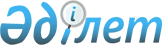 Об утверждении критериев оценки степени риска и проверочных листов в сфере охраны и использования объектов историко-культурного наследияСовместный приказ Министра культуры и спорта Республики Казахстан от 14 июня 2016 года № 162 и Министра национальной экономики Республики Казахстан от 23 июня 2016 года № 277. Зарегистрирован в Министерстве юстиции Республики Казахстан 25 июля 2016 года № 13979.
      Сноска. Заголовок - в редакции совместного приказа Министра культуры и спорта РК от 06.05.2020 № 113 и Министра национальной экономики РК от 06.05.2020 № 37 (вводится в действие по истечении десяти календарных дней после дня его первого официального опубликования).
      В соответствии с пунктами 5 и 6 статьи 141, пунктом 1 статьи 143 Предпринимательского кодекса Республики Казахстан ПРИКАЗЫВАЕМ:
      Сноска. Преамбула - в редакции cовместного приказа и.о. Министра культуры и спорта РК от 13.01.2023 № 4 и и.о. Министра национальной экономики РК от 13.01.2023 № 2 (вводится в действие по истечении десяти календарных дней после дня его первого официального опубликования).


      1. Утвердить:
      1) критерии оценки степени риска в сфере охраны и использования объектов историко-культурного наследия согласно приложению 1 к настоящему совместному приказу;
      2) проверочный лист в сфере охраны и использования объектов историко-культурного наследия для осуществления контроля уполномоченным органом согласно приложению 2 к настоящему совместному приказу;
      3) проверочный лист в сфере охраны и использования объектов историко-культурного наследия для осуществления контроля местным исполнительным органом согласно приложению 3 к настоящему совместному приказу;
      4) проверочный лист к лицензируемому виду деятельности в сфере охраны и использования объектов историко-культурного наследия согласно приложению 4 к настоящему совместному приказу.
      Сноска. Пункт 1 - в редакции cовместного приказа и.о. Министра культуры и спорта РК от 13.01.2023 № 4 и и.о. Министра национальной экономики РК от 13.01.2023 № 2 (вводится в действие по истечении десяти календарных дней после дня его первого официального опубликования).


      2. Признать утратившим силу совместный приказ исполняющего обязанности Министра культуры и спорта Республики Казахстан от 25 июня 2015 года № 225 и Министра национальной экономики Республики Казахстан от 7 июля 2015 года № 503 "Об утверждении критериев оценки степени риска проверяемых субъектов в сфере охраны и использования объектов историко-культурного наследия и формы проверочного листа" (зарегистрированный в Реестре государственной регистрации нормативных правовых актов за № 11851, опубликованный 26 августа 2015 года в информационно-правовой системе "Әділет").
      3. Департаменту по делам культуры и искусства Министерства культуры и спорта Республики Казахстан в установленном законодательством порядке обеспечить:
      1) государственную регистрацию настоящего приказа в Министерстве юстиции Республики Казахстан;
      2) в течение десяти календарных дней со дня государственной регистрации настоящего приказа направление в Республиканское государственное предприятие на праве хозяйственного ведения "Республиканский центр правовой информации Министерства юстиции Республики Казахстан" копий настоящего приказа в бумажном и электронном виде, заверенные электронной цифровой подписью лица, уполномоченного подписывать настоящий приказ, для официального опубликования, включения в Эталонный контрольный банк нормативных правовых актов Республики Казахстан, Государственный реестр нормативных правовых актов Республики Казахстан;
      3) размещение настоящего приказа в течение десяти календарных дней после официального опубликования на интернет-ресурсе Министерства культуры и спорта Республики Казахстан;
      4) в течение десяти рабочих дней после исполнения мероприятий, предусмотренных настоящим пунктом, представление в Департамент юридической службы Министерства культуры и спорта Республики Казахстан сведений об исполнении мероприятий.
      4. Контроль за исполнением настоящего совместного приказа возложить на курирующего вице-министра культуры и спорта Республики Казахстан.
      5. Настоящий совместный приказ вводится в действие по истечении десяти календарных дней после дня его первого официального опубликования.
      Согласован   
      Председатель Комитета   
      по правовой статистике   
      и специальным учетам   
      Генеральной прокуратуры   
      Республики Казахстан   
      ___________С. Айтпаева   
      24 июня 2016 года Критерии оценки степени риска в сфере охраны и использования объектов историко-культурного наследия
      Сноска. Приложение 1 - в редакции cовместного приказа и.о. Министра культуры и спорта РК от 13.01.2023 № 4 и и.о. Министра национальной экономики РК от 13.01.2023 № 2 (вводится в действие по истечении десяти календарных дней после дня его первого официального опубликования). Глава 1. Общие положения
      1. Критерии оценки степени риска в сфере охраны и использования объектов историко-культурного наследия (далее – Критерии) разработаны в соответствии с пунктами 5 и 6 статьи 141, пунктом 1 статьи 143 Предпринимательского кодекса Республики Казахстан, а также в соответствии с приказом исполняющего обязанности Министра национальной экономики Республики Казахстан от 31 июля 2018 года № 3 "Об утверждении формы проверочного листа" (зарегистрирован в Реестре государственной регистрации нормативных правовых актов под № 17371) и приказом исполняющего обязанности Министра национальной экономики Республики Казахстан от 22 июня 2022 года № 48 "Об утверждении Правил формирования регулирующими государственными органами системы оценки и управления рисками и о внесении изменений в приказ исполняющего обязанности Министра национальной экономики Республики Казахстан от 31 июля 2018 года № 3 "Об утверждении Правил формирования государственными органами системы оценки рисков и формы проверочных листов" (зарегистрирован в Реестре государственной регистрации нормативных правовых актах под № 28577) и предназначены для отбора субъектов (объектов) контроля в сфере охраны и использования объектов историко-культурного наследия и отнесения их к степеням риска при проведении уполномоченным органом в сфере охраны и использования объектов историко-культурного наследия (далее – уполномоченный орган) и местными исполнительными органами областей, городов республиканского значения и столицы (далее – местные исполнительные органы) профилактического контроля с посещением субъекта (объекта) контроля.
      2. В настоящих Критериях используются следующие основные понятия:
      1) субъекты контроля – физические и юридические лица, в том числе местные исполнительные органы, за деятельностью которых осуществляются контроль в сфере охраны и использования объектов историко-культурного наследия;
      1-1) объекты контроля – имущество, находящееся на праве собственности или ином законном основании у субъекта контроля, подлежащее контролю;
      2) незначительные нарушения – нарушения требований, установленных нормативными правовыми актами в сфере охраны и использования объектов историко-культурного наследия, касающихся режима использования земель в пределах охранных зон, зон регулирования застройки и зон охраняемого природного ландшафта памятников истории и культуры местного значения;
      2-1) балл – количественная мера исчисления риска;
      3) значительные нарушения – нарушения требований, установленных нормативными правовыми актами в сфере охраны и использования объектов историко-культурного наследия, касающихся вопросов установления сооружений монументального искусства, режима использования земель в пределах охранных зон, зон регулирования застройки и зон охраняемого природного ландшафта памятников истории и культуры международного и республиканского значения, условий содержания памятника истории и культуры, прописанных в охранных обязательствах, а также допущение мер, оказывающих вредное воздействие на сохранность памятников истории и культуры;
      4) грубые нарушения – нарушения требований, установленных нормативными правовыми актами в сфере охраны и использования объектов историко-культурного наследия, касающихся соблюдения условий проведения научно-реставрационных работ на памятниках истории и культуры, условий осуществления археологических работ и лицензирования данной деятельности, законного перемещения и изменения памятника истории и культуры, а также допущение мер, оказывающих вредное воздействие на сохранность объектов историко-культурного наследия и памятников истории и культуры, влекущих к ухудшению их состояния вплоть до полного уничтожения;
      4-1) нормализация данных – статистическая процедура, предусматривающая приведение значений, измеренных в различных шкалах, к условно общей шкале;
      5) риск – вероятность причинения вреда в результате деятельности субъекта контроля законным интересам физических и юридических лиц, имущественным интересам государства с учетом степени тяжести его последствий;
      6) критерии оценки степени риска – совокупность количественных и качественных показателей, связанных с непосредственной деятельностью субъекта контроля, особенностями отраслевого развития и факторами, влияющими на это развитие, позволяющих отнести субъекты (объекты) контроля к различным степеням риска;
      7) объективные критерии оценки степени риска (далее – объективные критерии) – критерии оценки степени риска, используемые для отбора субъектов (объектов) контроля в зависимости от степени риска в определенной сфере деятельности и не зависящие непосредственно от отдельного субъекта (объекта) контроля;
      8) субъективные критерии оценки степени риска (далее – субъективные критерии) – критерии оценки степени риска, используемые для отбора субъектов (объектов) контроля в зависимости от результатов деятельности конкретного субъекта (объекта) контроля;
      9) система оценки и управления рисками – процесс принятия управленческих решений, направленных на снижение вероятности наступления неблагоприятных факторов путем распределения субъектов контроля по степеням риска для последующего осуществления профилактического контроля с посещением субъекта контроля и (или) проверок на соответствие квалификационным требованиям с целью минимально возможной степени ограничения свободы предпринимательства, обеспечивая при этом допустимый уровень риска в соответствующих сферах деятельности, а также направленных на изменение уровня риска для конкретного субъекта контроля и (или) освобождение такого субъекта контроля от профилактического контроля с посещением субъекта контроля и (или) проверок на соответствие квалификационным требованиям;
      10) проверочный лист – перечень требований, предъявляемых к деятельности субъектов (объектов) контроля, несоблюдение которых влечет за собой законным интересам физических и юридических лиц, государства; 
      11) выборочная совокупность (выборка) – перечень оцениваемых субъектов (объектов), относимых к однородной группе субъектов (объектов) контроля в конкретной сфере государственного контроля, в соответствии с пунктом 2 статьи 143 Кодекса.
      Сноска. Пункт 2 с изменениями, внесенными совместным приказом и.о. Министра культуры и спорта РК от 31.05.2023 № 132 и Министра национальной экономики РК от 31.05.2023 № 93 (вводится в действие по истечении десяти календарных дней после дня его первого официального опубликования).


      3. Для сфер деятельности субъектов (объектов) контроля, отнесенных к высокой степени риска, кратность проведения проверки на соответствие квалификационным требованиям определяется критериями оценки степени риска, но не чаще одного раза в год.
      Для сфер деятельности субъектов (объектов) контроля, отнесенных к средней степени риска, кратность проведения проверок на соответствие квалификационным требованиям определяется критериями оценки степени риска, но не чаще одного раза в два года.
      Для сфер деятельности субъектов (объектов) контроля, отнесенных к низкой степени риска, кратность проведения проверок на соответствие квалификационным требованиям определяется критериями оценки степени риска, но не чаще одного раза в три года.
      Сноска. Пункт 3 - в редакции cовместного приказа и.о. Министра культуры и спорта РК от 31.05.2023 № 132 и Министра национальной экономики РК от 31.05.2023 № 93 (вводится в действие по истечении десяти календарных дней после дня его первого официального опубликования).


      4. Основанием для назначения профилактического контроля с посещением субъекта (объекта) контроля является полугодовой список проведения профилактического контроля с посещением субъекта (объекта) контроля, утвержденный первым руководителем государственного органа.
      5. Списки профилактического контроля с посещением субъекта (объекта) контроля составляются с учетом приоритетности субъекта контроля с наибольшим показателем степени риска по субъективным критериям.
      6. Критерии для профилактического контроля с посещением субъекта (объекта) контроля формируются посредством объективных и субъективных критериев. Глава 2. Порядок формирования системы оценки и управления рисками при проведении проверки на соответствие квалификационным требованиям и профилактического контроля субъектов (объектов) контроля.
      7. Для целей управления рисками при осуществлении проверки на соответствие квалификационным требованиям и (или) профилактического контроля с посещением субъекта (объекта) контроля, критерии оценки степени риска для проведения проверки на соответствие квалификационным требованиям и профилактического контроля субъектов (объектов) контроля формируются посредством определения объективных и субъективных критериев, которые осуществляются поэтапно (Мультикритериальный анализ решений).
      На первом этапе субъекты (объекты) контроля по объективным критериям относят к одной из следующих степеней риска:
      1) высокий риск; 
      2) средний риск; 
      3) низкий риск.
      В отношении субъекта (объекта) контроля, отнесенного к высокой и средней степени риска, проводятся проверка на соответствие квалификационным требованиям, профилактический контроль с посещением субъекта (объекта) контроля и внеплановая проверка.
      В отношении субъекта (объекта) контроля, отнесенного к низкой степени риска проводится внеплановая проверка.
      На втором этапе субъекты (объекты) контроля по субъективным критериям относятся к одной из следующих степеней риска:
      1) высокий риск;
      2) средний риск;
      3) низкий риск.
      Сноска. Пункт 7 - в редакции cовместного приказа и.о. Министра культуры и спорта РК от 31.05.2023 № 132 и Министра национальной экономики РК от 31.05.2023 № 93 (вводится в действие по истечении десяти календарных дней после дня его первого официального опубликования).


      8. Исходя из приоритетности применяемых источников информации и значимости показателей субъективных критериев, в соответствии с порядком расчета показателя степени риска по субъективным критериям, определенным в главе 3 настоящих Правил, рассчитывается показатель степени риска по субъективным критериям по шкале от 0 до 100 баллов.
      По показателям степени риска по субъективным критериям субъект (объект) контроля относится:
      1) к высокой степени риска – при показателе степени риска от 71 до 100 включительно;
      2) к средней степени риска – при показателе степени риска от 31 до 70 включительно;
      3) к низкой степени риска – при показателе степени риска от 0 до 30 включительно.
      Сноска. Пункт 8 - в редакции cовместного приказа и.о. Министра культуры и спорта РК от 31.05.2023 № 132 и Министра национальной экономики РК от 31.05.2023 № 93 (вводится в действие по истечении десяти календарных дней после дня его первого официального опубликования).


      9. В зависимости от возможного риска и значимости проблемы, единичности или системности нарушения, анализа принятых ранее решений по каждому источнику информации определяются субъективные критерии, которые в соответствии с критериями оценки степени риска регулирующего государственного органа соответствуют степени нарушения – грубое, значительное и не значительное.
      При этом определение грубых, значительных и незначительных нарушений устанавливаются в критериях оценки степени риска уполномоченного органа по охране и использованию объектов историко-культурного наследия с учетом специфики сферы в области охраны и использования объектов историко-культурного наследия.
      При формировании субъективных критериев степень нарушения (грубое, значительное, незначительное) присваивается в соответствии с установленными определениями грубых, значительных, незначительных нарушений.
      10. Критерии оценки степени риска для проведения проверки на соответствие требованиям и профилактического контроля субъектов (объектов) контроля формируются посредством определения объективных и субъективных критериев.
      В отношении субъектов контроля, устранивших в полном объеме выданные нарушения по итогам проведенного предыдущего профилактического контроля с посещением и (или) проверки на соответствие требованиям, не допускается включение их при формировании графиков и списков на очередной период государственного контроля.
      11. Система оценки и управления рисками ведется с использованием информационных систем, относящих субъекты (объекты) контроля к конкретным степеням риска и формирующих графики или списки проведения контрольных мероприятий, а также основывается на информационных инструментах.
      При отсутствии информационной системы оценки и управления рисками минимально допустимый порог количества субъектов (объектов) контроля, в отношении которых осуществляются профилактический контроль с посещением субъекта (объекта) контроля и (или) проверка на соответствие требованиям, не должен превышать пяти процентов от общего количества таких субъектов контроля. Параграф 1. Объективные критерии
      12. В сфере охраны и использования объектов историко-культурного наследия к высокой степени риска для осуществления контроля уполномоченным органом относятся:
      1) местные исполнительные органы;
      2) лицензиаты, имеющие лицензию на деятельность по осуществлению научно-реставрационных работ на памятниках истории и культуры и (или) археологических работ;
      3) физические и юридические лица, являющиеся пользователями и/или собственниками памятников истории и культуры.
      К высокой степени риска для осуществления контроля местным исполнительным органом относятся:
      1) структурные подразделения местных исполнительных органов, осуществляющие деятельность по охране и использованию объектов историко-культурного наследия;
      2) физические и юридические лица, являющиеся пользователями и/или собственниками памятников истории и культуры.
      К средней и низкой степени риска относятся физические и юридические лица, являющиеся пользователями и/или собственниками памятников истории и культуры. Параграф 2. Субъективные критерии
      13. Определение субъективных критериев осуществляется с применением следующих этапов:
      1) формирование базы данных и сбор информации о нарушении требований, установленных нормативными правовыми актами в сфере охраны и использования объектов историко-культурного наследия;
      2) анализ информации и оценка рисков.
      14. Формирование базы данных и сбор информации необходимы для выявления субъектов (объектов) контроля.
      Для оценки степени рисков в целях осуществления профилактического контроля с посещением субъекта контроля используются следующие источники информации:
      1) результаты предыдущих внеплановых проверок и профилактического контроля с посещением субъектов (объектов) контроля.
      Для оценки степени рисков в целях осуществления проверки на соответствие квалификационным требованиям, используются следующие источники информации:
      1) результаты предыдущих проверок;
      Сноска. Пункт 14 - в редакции cовместного приказа и.о. Министра культуры и спорта РК от 31.05.2023 № 132 и Министра национальной экономики РК от 31.05.2023 № 93 (вводится в действие по истечении десяти календарных дней после дня его первого официального опубликования).


      15. Оценка степени риска субъектов контроля и отнесение их к грубой, значительной и незначительной группе степени риска осуществляется в соответствии с приложениями 1, 2, 3, 4, 5, 6 и 7 к настоящим Критериям.
      16. Анализ и оценка субъективных критериев позволяет сконцентрировать проведение проверки на соответствие требованиям и профилактический контроль субъекта (объекта) контроля в отношении субъекта (объекта) контроля с наибольшим потенциальным риском.
      При этом при анализе и оценке не применяются данные субъективных критериев, ранее учтенные и использованные в отношении конкретного субъекта (объекта) контроля либо данные, по которым истек срок исковой давности в соответствии с законодательством Республики Казахстан. Глава 3. Порядок расчета степени риска по субъективным критериям
      Сноска. Заголовок главы 3 - в редакции cовместного приказа и.о. Министра культуры и спорта РК от 31.05.2023 № 132 и Министра национальной экономики РК от 31.05.2023 № 93 (вводится в действие по истечении десяти календарных дней после дня его первого официального опубликования).
      17. Для отнесения субъекта контроля к степени риска в соответствии с пунктом 8 настоящих Критериев применяется следующий порядок расчета показателя степени риска.
      Государственный орган собирает информацию и формирует базу данных по субъективным критериям из источников согласно пункту 14 настоящих Критериев.
      Расчет показателя степени риска по субъективным критериям (R) осуществляется путем суммирования показателя степени риска по нарушениям по результатам предыдущих проверок и профилактического контроля с посещением субъектов (объектов) контроля (SP) и показателя степени риска по субъективным критериям, определенным в соответствии с пунктом 8 настоящих Критериев (SC), с последующей нормализацией значений данных в диапазон от 0 до 100 баллов.
      Rпром = SP + SC, где
      Rпром – промежуточный показатель степени риска по субъективным критериям,
      SР – показатель степени риска по нарушениям,
      SC – показатель степени риска по субъективным критериям, определенным в соответствии с пунктом 8 настоящих Критериев.
      Расчет производится по каждому субъекту (объекту) контроля однородной группы субъектов (объектов) контроля и каждой сферы государственного контроля. При этом перечень оцениваемых субъектов (объектов) контроля, относимых к однородной группе субъектов (объектов) контроля одной сферы государственного контроля, образует выборочную совокупность (выборку) для последующей нормализации данных.
      Сноска. Пункт 17 - в редакции cовместного приказа и.о. Министра культуры и спорта РК от 31.05.2023 № 132 и Министра национальной экономики РК от 31.05.2023 № 93 (вводится в действие по истечении десяти календарных дней после дня его первого официального опубликования).


      18. По данным, полученным по результатам предыдущих проверок и профилактического контроля с посещением субъектов (объектов) контроля, формируется показатель степени риска по нарушениям, оцениваемый в баллах от 0 до 100.
      При выявлении одного грубого нарушения по любому из источников информации, указанных в пункте 14 настоящих Критериев, субъекту контроля приравнивается показатель степени риска 100 баллов и в отношении него проводится проверка на соответствие квалификационным требованиям или профилактический контроль с посещением субъекта (объекта) контроля.
      При не выявлении грубых нарушений показатель степени риска по нарушениям рассчитывается суммарным показателем по нарушениям значительной и незначительной степени.
      При определении показателя значительных нарушений применяется коэффициент 0,7.
      Данный показатель рассчитывается по следующей формуле:
      SР3 = (SР2 х 100/SР1) х 0,7, где:
      SР3 – показатель значительных нарушений;
      SР1 – требуемое количество значительных нарушений;
      SР2 – количество выявленных значительных нарушений;
      При определении показателя незначительных нарушений применяется коэффициент 0,3.
      Данный показатель рассчитывается по следующей формуле:
      SРн = (SР2 х 100/SР1) х 0,3, где:
      SРн – показатель незначительных нарушений;
      SР1 – требуемое количество незначительных нарушений;
      SР2 – количество выявленных незначительных нарушений;
      Показатель степени риска по нарушениям (SР) рассчитывается по шкале от 0 до 100 баллов и определяется путем суммирования показателей значительных и незначительных нарушений по следующей формуле:
      SР = SРз + SРн, где:
      SР – показатель степени риска по нарушениям;
      SРз – показатель значительных нарушений;
      SРн – показатель незначительных нарушений.
      Полученное значение показателя степени риска по нарушениям включается в расчет показателя степени риска по субъективным критериям.
      Сноска. Критерии дополнены пунктом 18 в соответствии с cовместным приказом и.о. Министра культуры и спорта РК от 31.05.2023 № 132 и Министра национальной экономики РК от 31.05.2023 № 93 (вводится в действие по истечении десяти календарных дней после дня его первого официального опубликования).


      19. Расчет показателя степени риска по субъективным критериям, определенным в соответствии с пунктом 8 настоящих Критериев, производится по шкале от 0 до 100 баллов и осуществляется по следующей формуле: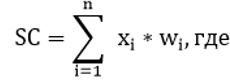 
      xi – показатель субъективного критерия,
      wi – удельный вес показателя субъективного критерия xi,
      n – количество показателей.
      Полученное значение показателя степени риска по субъективным критериям, определенным в соответствии с пунктом 8 настоящих Критериев, включается в расчет показателя степени риска по субъективным критериям.
      Сноска. Критерии дополнены пунктом 19 в соответствии с cовместным приказом и.о. Министра культуры и спорта РК от 31.05.2023 № 132 и Министра национальной экономики РК от 31.05.2023 № 93 (вводится в действие по истечении десяти календарных дней после дня его первого официального опубликования).


      20. Рассчитанные по субъектам (объектам) значения по показателю R нормализуются в диапазон от 0 до 100 баллов. Нормализация данных осуществляется по каждой выборочной совокупности (выборке) с использованием следующей формулы: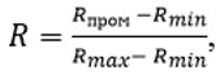 
      R – показатель степени риска (итоговый) по субъективным критериям отдельного субъекта (объекта) контроля,
      Rmax – максимально возможное значение по шкале степени риска по субъективным критериям по субъектам (объектам), входящим в одну выборочную совокупность (выборку) (верхняя граница шкалы),
      Rmin – минимально возможное значение по шкале степени риска по субъективным критериям по субъектам (объектам), входящим в одну выборочную совокупность (выборку) (нижняя граница шкалы),
      Rпром – промежуточный показатель степени риска по субъективным критериям, рассчитанный в соответствии с пунктом 16 настоящих Критериев.
      Сноска. Критерии дополнены пунктом 20 в соответствии с cовместным приказом и.о. Министра культуры и спорта РК от 31.05.2023 № 132 и Министра национальной экономики РК от 31.05.2023 № 93 (вводится в действие по истечении десяти календарных дней после дня его первого официального опубликования).


      21. В целях освобождения от профилактического контроля с посещением субъекта (объекта) контроля и (или) проведения проверки на соответствие квалификационным требованиям, регулирующими государственными органами, а также государственными органами учитываются смягчающие индикаторы.
      Сноска. Критерии дополнены пунктом 21 в соответствии с cовместным приказом и.о. Министра культуры и спорта РК от 31.05.2023 № 132 и Министра национальной экономики РК от 31.05.2023 № 93 (вводится в действие по истечении десяти календарных дней после дня его первого официального опубликования).

 Субъективные критерии по информационному источнику "результаты предыдущих проверок и профилактического контроля с посещением субъектов (объектов) контроля" для уполномоченного органа Субъективные критерии по информационному источнику "результаты предыдущих проверок и профилактического контроля с посещением субъектов (объектов) контроля" для местных исполнительных органов Субъективные критерии по информационному источнику "результаты предыдущих проверок на соответствие квалификационным требованиям" Субъективные критерии по информационному источнику "наличие и количество подтвержденных жалоб и обращений о нарушении требований в сфере охраны и использования объектов историко-культурного наследия" 
      Сноска. Приложение 4 исключено cовместным приказом и.о. Министра культуры и спорта РК от 31.05.2023 № 132 и Министра национальной экономики РК от 31.05.2023 № 93 (вводится в действие по истечении десяти календарных дней после дня его первого официального опубликования). Субъективные критерии по информационному источнику "результаты профилактического контроля без посещения субъекта (объекта) контроля (итоговые документы, выданные по итогам профилактического контроля без посещения субъекта (объекта) контроля"
      Сноска. Приложение 5 исключено cовместным приказом и.о. Министра культуры и спорта РК от 31.05.2023 № 132 и Министра национальной экономики РК от 31.05.2023 № 93 (вводится в действие по истечении десяти календарных дней после дня его первого официального опубликования). Субъективные критерии по информационному источнику "анализ официальных интернет-ресурсов государственных органов, средств массовой информации"
      Сноска. Приложение 6 исключено cовместным приказом и.о. Министра культуры и спорта РК от 31.05.2023 № 132 и Министра национальной экономики РК от 31.05.2023 № 93 (вводится в действие по истечении десяти календарных дней после дня его первого официального опубликования). Субъективные критерии по информационному источнику "результаты анализа сведений, представляемых государственными органами и организациями"
      Сноска. Приложение 7 исключено cовместным приказом и.о. Министра культуры и спорта РК от 31.05.2023 № 132 и Министра национальной экономики РК от 31.05.2023 № 93 (вводится в действие по истечении десяти календарных дней после дня его первого официального опубликования). Проверочный лист в сфере охраны и использования объектов историко-культурного наследия для осуществления контроля уполномоченным органом
      Сноска. Приложение 2 - в редакции cовместного приказа и.о. Министра культуры и спорта РК от 13.01.2023 № 4 и и.о. Министра национальной экономики РК от 13.01.2023 № 2 (вводится в действие по истечении десяти календарных дней после дня его первого официального опубликования).
      Государственный орган, назначивший проверку / профилактический контроль с посещением субъекта (объекта) контроля ___________________________________________________________________________

      ___________________________________________________________________________

      Акт о назначении проверки / профилактического контроля с посещением субъекта (объекта) контроля ________________________________________________________________________________

      ________________________________________________________________________________

                                                                        №, дата

      Наименование субъекта (объекта) контроля ______________________________________________

      _______________________________________________________________________________

      (Индивидуальный идентификационный номер), бизнес-идентификационный номер субъекта (объекта) контроля _______________________________________________________________________________

      Адрес места нахождения ______________________________________________________________

      _______________________________________________________________________________

      

      Должностное (ые) лицо (а) ____________________________________________ ____________ 

                                                                  должность                                                             подпись

      _______________________________________________________________________________

                                          фамилия, имя, отчество (при наличии)

      Руководитель субъекта контроля ______________________________________ _____________ 

                                                                              должность                                                  подпись

      _______________________________________________________________________________


                            фамилия, имя, отчество (при наличии) Проверочный лист в сфере охраны и использования объектов историко-культурного наследия для осуществления контроля местным исполнительным органом
      Сноска. Приказ дополнен приложением 3 в соответствии с совместным приказом Министра культуры и спорта РК от 06.05.2020 № 113 и Министра национальной экономики РК от 06.05.2020 № 37 (вводится в действие по истечении десяти календарных дней после дня его первого официального опубликования); в редакции cовместного приказа и.о. Министра культуры и спорта РК от 13.01.2023 № 4 и и.о. Министра национальной экономики РК от 13.01.2023 № 2 (вводится в действие по истечении десяти календарных дней после дня его первого официального опубликования).
      Государственный орган, назначивший проверку / профилактический контроль с посещением субъекта (объекта) контроля _______________________________________________________________________________

      _______________________________________________________________________________

      Акт о назначении проверки / профилактического контроля с посещением субъекта (объекта) контроля

      _______________________________________________________________________________

      _______________________________________________________________________________

                                                                    №, дата

      Наименование субъекта (объекта) контроля ___________________________________________________

      _______________________________________________________________________________

      (Индивидуальный идентификационный номер), бизнес-идентификационный номер субъекта (объекта) контроля ________________________________________________________________________________

         Адрес места нахождения ____________________________________________________________________

      ________________________________________________________________________________

      

      Должностное (ые) лицо (а) _________________________________ ____________ 

                                                            должность                                               подпись

      __________________________________________________________________________ 

      фамилия, имя, отчество (при наличии)

      Руководитель субъекта контроля _____________________________ ___________ 

                                                                  должность                                         подпись

      __________________________________________________________________________ 


                            фамилия, имя, отчество (при наличии) Проверочный лист к лицензируемому виду деятельности в сфере охраны и использования объектов историко-культурного наследия
      Сноска. Приказ дополнен приложением 4 в соответствии с совместным приказом и.о. Министра культуры и спорта РК от 13.01.2023 № 4 и и.о. Министра национальной экономики РК от 13.01.2023 № 2 (вводится в действие по истечении десяти календарных дней после дня его первого официального опубликования).
      Государственный орган, назначивший проверку _____________________________________________

      ________________________________________________________________________________

      Акт о назначении проверки_______________________________________________________________

      _______________________________________________________________________________

                                                                  №, дата

      Наименование субъекта (объекта) контроля ________________________________________________

      ________________________________________________________________________________

      (Индивидуальный идентификационный номер), бизнес-идентификационный номер субъекта (объекта) контроля ________________________________________________________________________________

      Адрес места нахождения ________________________________________________________________

      ________________________________________________________________________________

      

      

      Должностное (ые) лицо (а) _________________________________ _____________ 

                                                                        должность                                     подпись

      ___________________________________________________________________________ 

                    фамилия, имя, отчество (при наличии)

      Руководитель субъекта контроля ____________________________ _____________

                                                                    должность                                      подпись

      ___________________________________________________________________________ 


                                         фамилия, имя, отчество (при наличии)
					© 2012. РГП на ПХВ «Институт законодательства и правовой информации Республики Казахстан» Министерства юстиции Республики Казахстан
				
Министр культуры и спортаРеспублики Казахстан____________ А. Мухамедиулы
Министр национальной экономики Республики Казахстан________________ К. БишимбаевПриложение 1
к совместному приказу
Министра культуры и спорта
Республики Казахстан
от 14 июня 2016 года № 162
и Министра национальной
экономики Республики 
Казахстан
от 23 июня 2016 года № 277 Приложение 1
к Критериям оценки степени
риска в сфере охраны и
использования объектов
историко-культурного наследия 
№
Критерии
Степень нарушения
1
Отсутствие лицензии на деятельность по осуществлению научно-реставрационных работ на памятниках истории и культуры и (или) археологических работ
грубое
2
Наличие фактов незаконного перемещение и изменение памятника истории и культуры международного и республиканского значения
грубое
3
Наличие фактов нарушений режима использования земель в пределах охранных зон, зон регулирования застройки и зон охраняемого природного ландшафта памятников истории и культуры международного и республиканского значения
значительное
4
Наличие фактов нарушения правил установления сооружений монументального искусства
значительное
5
Наличие фактов нарушения условий содержания памятника истории и культуры международного и республиканского значения, прописанных в охранных обязательствах
значительное
6
Наличие фактов нарушения правил и условий проведения научно-реставрационных работ на памятниках истории и культуры международного и республиканского значения и правил и условий осуществления археологических работ
грубоеПриложение 2
к Критериям оценки степени
риска в сфере охраны и
использования объектов
историко-культурного наследия 
№
Критерии
Степень нарушения
1
Наличие фактов незаконного перемещение и изменение памятника истории и культуры местного значения
грубое
2
Отсутствие фактов проведения археологических работ по выявлению объектов историко-культурного наследия при освоении территорий до отвода земельных участков
значительное
3
Наличие фактов нарушений режима использования земель в пределах охранных зон, зон регулирования застройки и зон охраняемого природного ландшафта памятников истории и культуры местного значения
незначительное
4
Наличие фактов нарушения условий содержания памятника истории и культуры местного значения, прописанных в охранных обязательствах
значительное
5
Наличие фактов проведения работ, которые могут создавать угрозу существованию объектов историко-культурного наследия
грубое
6
Наличие фактов нарушения правил и условий проведения научно-реставрационных работ на памятниках истории и культуры местного значения и правил и условий осуществления археологических работ
грубоеПриложение 3
к Критериям оценки степени
риска в сфере охраны и
использования объектов
историко-культурного наследия 
№
Критерии
Степень нарушения
К деятельности по осуществлению научно-реставрационных работ на памятниках истории и культуры:
К деятельности по осуществлению научно-реставрационных работ на памятниках истории и культуры:
К деятельности по осуществлению научно-реставрационных работ на памятниках истории и культуры:
1
Наличие не менее одного специалиста-реставратора со средним техническим и профессиональным образованием (реставрация) со стажем работы не менее пяти лет или научного работника по соответствующей специальности (архитектура) со стажем работы не менее пяти лет и ученой степенью в данной области или со степенями магистра, доктора по профилю, доктора философии (PhD).
грубое
2
Научный работник или специалист-реставратор, работающий в организации, имеющей лицензию на деятельность по осуществлению научно-реставрационных работ на памятниках истории и культуры, не может быть заявлен другой организацией в процессе подачи заявления для получения лицензии на указанные подвиды деятельности
грубое
3
Наличие специализированного оборудования по осуществлению научно-реставрационных работ на памятниках истории и культуры:
1) минимальная материально-техническая оснащенность на праве собственности (хозяйственного ведения или оперативного управления) и (или) аренды;
2) компьютерная техника с программным обеспечением для выполнения расчетов, разработки, составления и оформления графических и проектных материалов, необходимых для заявленного подвида лицензируемого вида деятельности
грубое
К деятельности по осуществлению археологических работ:
К деятельности по осуществлению археологических работ:
К деятельности по осуществлению археологических работ:
1
Наличие не менее одного научного работника с высшим образованием по соответствующей специальности (археология и этнология, история) со стажем работы не менее пяти лет и ученой степенью в данной области или степенями магистра, доктора по профилю, доктора философии (PhD).
грубое
2
Научный работник работающий в организации, имеющей лицензию на деятельность по осуществлению археологических работ, не может быть заявлен другой организацией в процессе подачи заявления для получения лицензии на указанные подвиды деятельности
грубое
3
Наличие специализированного оборудования по осуществлению археологических работ:
1) минимальная материально-техническая оснащенность на праве собственности (хозяйственного ведения или оперативного управления) и (или) аренды;
2) компьютерная техника с программным обеспечением для выполнения работ, связанных с заявленным подвидом лицензируемого вида деятельности
грубое
4
Наличие рекомендации научной организации в области археологии на право осуществления археологических работ
значительноеПриложение 4
к Критериям оценки степени
риска в сфере охраны и
использования объектов
историко-культурного наследияПриложение 5
к Критериям оценки степени
риска в сфере охраны и
использования объектов
историко-культурного наследия Приложение 6
к Критериям оценки степени
риска в сфере охраны и
использования объектов
историко-культурного наследия Приложение 7
к Критериям оценки степени
риска в сфере охраны и
использования объектов
историко-культурного наследия Приложение 2
к совместному приказу
Министра культуры и спорта
Республики Казахстан
от 14 июня 2016 года № 162
и Министра национальной
экономики Республики 
Казахстан
от 23 июня 2016 года № 277  
№ п/п
Перечень требований
Соответствует требованиям
Не соответствует требованиям
1
2
3
4
1
Отсутствие лицензии на деятельность по осуществлению научно-реставрационных работ на памятниках истории и культуры и (или) археологических работ
2
Наличие фактов незаконного перемещение и изменение памятника истории и культуры международного и республиканского значения
3
Наличие фактов нарушений режима использования земель в пределах охранных зон, зон регулирования застройки и зон охраняемого природного ландшафта памятников истории и культуры международного и республиканского значения
4
Наличие фактов нарушения правил установления сооружений монументального искусства
5
Наличие фактов нарушения условий содержания памятника истории и культуры международного и республиканского значения, прописанных в охранных обязательствах
6
Наличие фактов нарушения правил и условий проведения научно-реставрационных работ на памятниках истории и культуры международного и республиканского значения и правил и условий осуществления археологических работПриложение 3
к совместному приказу
Министра культуры и спорта
Республики Казахстан
от 14 июня 2016 года № 162
и Министра национальной
экономики Республики 
Казахстан
от 23 июня 2016 года № 277
№ п/п
Перечень требований
Соответствует требованиям
Не соответствует требованиям
1
2
3
4
1
Наличие фактов незаконного перемещение и изменение памятника истории и культуры местного значения
2
Отсутствие фактов проведения археологических работ по выявлению объектов историко-культурного наследия при освоении территорий до отвода земельных участков
3
Наличие фактов нарушений режима использования земель в пределах охранных зон, зон регулирования застройки и зон охраняемого природного ландшафта памятников истории и культуры местного значения
4
Наличие фактов нарушения условий содержания памятника истории и культуры местного значения, прописанных в охранных обязательствах
5
Наличие фактов проведения работ, которые могут создавать угрозу существованию объектов историко-культурного наследия
6
Наличие фактов нарушения правил и условий проведения научно-реставрационных работ на памятниках истории и культуры местного значения и правил и условий осуществления археологических работПриложение 4
к совместному приказу
Министра культуры и спорта
Республики Казахстан
от 14 июня 2016 года № 162
и Министра национальной
экономики Республики 
Казахстан
от 23 июня 2016 года № 277
№ п/п
Перечень требований
Соответствует требованиям
Не соответствует требованиям
1
2
5
6
К деятельности по осуществлению научно-реставрационных работ на памятниках истории и культуры
К деятельности по осуществлению научно-реставрационных работ на памятниках истории и культуры
К деятельности по осуществлению научно-реставрационных работ на памятниках истории и культуры
К деятельности по осуществлению научно-реставрационных работ на памятниках истории и культуры
1
Наличие не менее одного специалиста-реставратора со средним техническим и профессиональным образованием (реставрация) со стажем работы не менее пяти лет или научного работника по соответствующей специальности (архитектура) со стажем работы не менее пяти лет и ученой степенью в данной области или со степенями магистра, доктора по профилю, доктора философии (PhD).
2
Научный работник или специалист-реставратор, работающий в организации, имеющей лицензию на деятельность по осуществлению научно-реставрационных работ на памятниках истории и культуры, не может быть заявлен другой организацией в процессе подачи заявления для получения лицензии на указанные подвиды деятельности
3
Наличие специализированного оборудования по осуществлению научно-реставрационных работ на памятниках истории и культуры:
1) минимальная материально-техническая оснащенность на праве собственности (хозяйственного ведения или оперативного управления) и (или) аренды;
2) компьютерная техника с программным обеспечением для выполнения расчетов, разработки, составления и оформления графических и проектных материалов, необходимых для заявленного подвида лицензируемого вида деятельности
К деятельности по осуществлению археологических работ
К деятельности по осуществлению археологических работ
К деятельности по осуществлению археологических работ
К деятельности по осуществлению археологических работ
1
Наличие не менее одного научного работника с высшим образованием по соответствующей специальности (археология и этнология, история) со стажем работы не менее пяти лет и ученой степенью в данной области или степенями магистра, доктора по профилю, доктора философии (PhD).
2
Научный работник работающий в организации, имеющей лицензию на деятельность по осуществлению археологических работ, не может быть заявлен другой организацией в процессе подачи заявления для получения лицензии на указанные подвиды деятельности
3
Наличие специализированного оборудования по осуществлению археологических работ:
1) минимальная материально-техническая оснащенность на праве собственности (хозяйственного ведения или оперативного управления) и (или) аренды;
2) компьютерная техника с программным обеспечением для выполнения работ, связанных с заявленным подвидом лицензируемого вида деятельности
4
Наличие рекомендации научной организации в области археологии на право осуществления археологических работ